                   CURSOS SUBSEQUENTES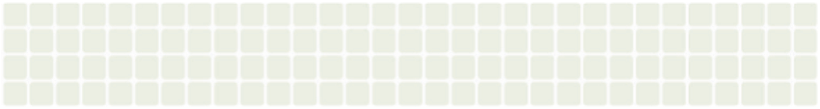 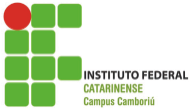              REQUERIMENTO DE REMATRÍCULAEu,______________________________________________, matrícula______________ venho requerer rematrícula no curso de Técnico em Segurança do Trabalho, turma ___________ para período/semestre letivo 2020.2, conforme quadro abaixo:Camboriú, ___/____/____                                    Visto da Coordenação do Curso:
Observações: __________________________________________________________
Camboriú, ____/____/_____  ________________________________________                            Assinatura 
Recebido da Coordenação de Registros Escolares: Camboriú, ____/____/____                                                                                 ________________________________________                                                                                                  Assinatura DisciplinasPeríodoAssinale X nas disciplinas que você quer se matricularProcessos De Comunicação I2Higiene Do Trabalho I2Legislação 2Desenho Técnico II2Segurança Do Trabalho I2Sociologia Do Trabalho2Administração Geral 2Tecnologia E Controle De Sinistros 4Tópicos Especiais4Estatística4Projeto Integrador4Segurança Do Trabalho III4Gestão Ambiental4Psicologia Do Trabalho4